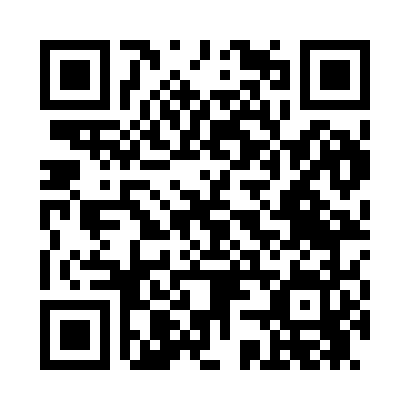 Prayer times for Onway Lake, New Hampshire, USAMon 1 Jul 2024 - Wed 31 Jul 2024High Latitude Method: Angle Based RulePrayer Calculation Method: Islamic Society of North AmericaAsar Calculation Method: ShafiPrayer times provided by https://www.salahtimes.comDateDayFajrSunriseDhuhrAsrMaghribIsha1Mon3:235:1012:494:548:2810:142Tue3:245:1012:494:548:2810:143Wed3:255:1112:494:548:2710:144Thu3:265:1212:494:548:2710:135Fri3:265:1212:504:548:2710:126Sat3:275:1312:504:548:2610:127Sun3:285:1412:504:548:2610:118Mon3:305:1412:504:548:2610:109Tue3:315:1512:504:548:2510:0910Wed3:325:1612:504:548:2510:0811Thu3:335:1612:514:548:2410:0812Fri3:345:1712:514:548:2410:0713Sat3:355:1812:514:548:2310:0614Sun3:375:1912:514:548:2210:0515Mon3:385:2012:514:548:2210:0316Tue3:395:2112:514:548:2110:0217Wed3:405:2212:514:538:2010:0118Thu3:425:2212:514:538:2010:0019Fri3:435:2312:514:538:199:5920Sat3:455:2412:514:538:189:5721Sun3:465:2512:514:538:179:5622Mon3:475:2612:514:528:169:5523Tue3:495:2712:514:528:159:5324Wed3:505:2812:514:528:149:5225Thu3:525:2912:514:528:139:5026Fri3:535:3012:514:518:129:4927Sat3:555:3112:514:518:119:4728Sun3:565:3212:514:518:109:4629Mon3:585:3312:514:508:099:4430Tue3:595:3412:514:508:089:4331Wed4:015:3512:514:498:079:41